** Görev tanımı yapılan personelin herhangi bir nedenle (kanuni izin, geçici görev vb.) görevinde olmadığı durumlarda görevlerini yerine getirecek kişilerin adı yazılacaktır.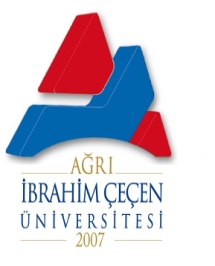 T.C.AĞRI İBRAHİM ÇEÇEN ÜNİVERSİTESİMESLEK YÜKSEKOKULU İDARİ PERSONELPERSONEL GÖREV DAĞILIM ÇİZELGESİT.C.AĞRI İBRAHİM ÇEÇEN ÜNİVERSİTESİMESLEK YÜKSEKOKULU İDARİ PERSONELPERSONEL GÖREV DAĞILIM ÇİZELGESİT.C.AĞRI İBRAHİM ÇEÇEN ÜNİVERSİTESİMESLEK YÜKSEKOKULU İDARİ PERSONELPERSONEL GÖREV DAĞILIM ÇİZELGESİAD SOYADKADRO UNVANIGÖREVLERİ *GÖREV DEVRİ **Serhat ALPAĞUTDr. Öğr. ÜyesiMeslek Yüksekokulu Müdürü.Harcama YetkilisiMYO Yüksekokul Kurulu Bşk.MYO Yönetim Kurulu Bşk.Öğr.Gör. Dr. Turgay TOKSOYMurat KalenderDr. Öğr. ÜyesiMeslek Yüksekokulu Müdür Yardımcısı.Yüksekokul Kurulu ÜyeliğiYönetim Kurulu ÜyeliğiÖğr.Gör. Dr. Turgay TOKSOYTurgay TOKSOYÖğr.Gör. Dr.Meslek Yüksekokulu Müdür Yardımcısı.Yüksekokul Kurulu ÜyeliğiYönetim Kurulu Üyeliği Dr. Öğr. Üyesi Murat KALENDERAyhan TEKİNYüksekokul  SekreteriYüksekokul SekreteriGerçekleştirme görevlisiYönetim Kurulu RaportörüYüksekokul Kurulu RaportörüFatih KaraatayFatih KaraatayMemurMeslek Yüksekokulu Yazı ve özlük İşleriMeslek Yüksekokulu Bölümler SekreterliğiMeslek Yüksekokulu Personel SGK giriş-çıkış işlemleriMeslek Yüksekokul Öğrenci İşleriAyhan TEKİNAyhan TEKİNYüksekokul  SekreteriMeslek Yüksekokulu TahakkukuSatın Alma Meslek Yüksekokulu Öğrenci SGK giriş-çıkış işlemleriFatih KaraatayMurat KALENDERDr. Öğr. ÜyesiTaşınır Kayıt KontrolÖğr. Gör. Dr. Turgay TOKSOY